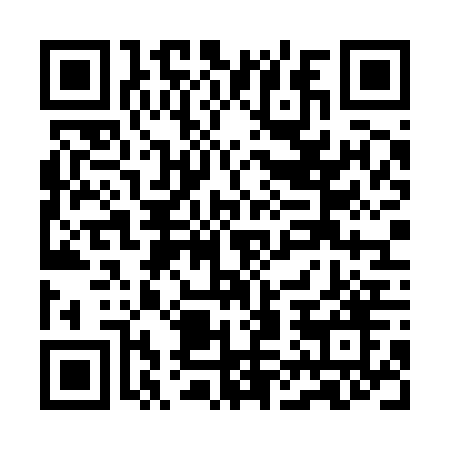 Ramadan times for Louvie-Soubiron, FranceMon 11 Mar 2024 - Wed 10 Apr 2024High Latitude Method: Angle Based RulePrayer Calculation Method: Islamic Organisations Union of FranceAsar Calculation Method: ShafiPrayer times provided by https://www.salahtimes.comDateDayFajrSuhurSunriseDhuhrAsrIftarMaghribIsha11Mon6:196:197:201:124:287:047:048:0512Tue6:176:177:181:114:287:057:058:0613Wed6:166:167:171:114:297:067:068:0714Thu6:146:147:151:114:307:077:078:0915Fri6:126:127:131:104:307:087:088:1016Sat6:106:107:111:104:317:107:108:1117Sun6:086:087:101:104:327:117:118:1218Mon6:076:077:081:104:327:127:128:1319Tue6:056:057:061:094:337:137:138:1520Wed6:036:037:041:094:347:147:148:1621Thu6:016:017:031:094:347:167:168:1722Fri5:595:597:011:084:357:177:178:1823Sat5:575:576:591:084:357:187:188:2024Sun5:555:556:571:084:367:197:198:2125Mon5:545:546:551:074:377:207:208:2226Tue5:525:526:541:074:377:217:218:2327Wed5:505:506:521:074:387:237:238:2528Thu5:485:486:501:074:387:247:248:2629Fri5:465:466:481:064:397:257:258:2730Sat5:445:446:471:064:397:267:268:2931Sun6:426:427:452:065:408:278:279:301Mon6:406:407:432:055:408:288:289:312Tue6:396:397:412:055:418:308:309:323Wed6:376:377:402:055:418:318:319:344Thu6:356:357:382:055:428:328:329:355Fri6:336:337:362:045:428:338:339:366Sat6:316:317:342:045:438:348:349:387Sun6:296:297:332:045:438:358:359:398Mon6:276:277:312:035:448:378:379:409Tue6:256:257:292:035:448:388:389:4210Wed6:246:247:282:035:458:398:399:43